Бланк заказаЗаполнение всех граф не является обязательным , но,  по возможности, просим дать максимальную информацию.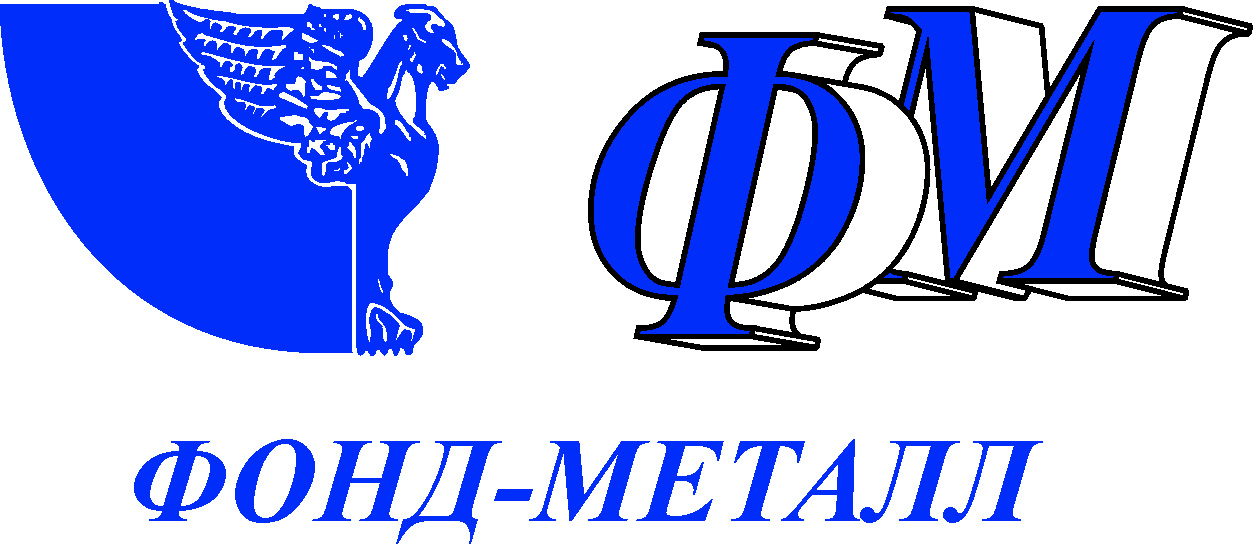                                        СПб, Михайлова,11                                              (812)  324-85-54                                           fm@fondmet.comДатаОрганизацияАдресТелефонEmailКонтактное лицоОбозначение кабеляТип наконечникаСтроит.длина(м)Габаритные и присоединительные размеры (мм)Габаритные и присоединительные размеры (мм)abcnNO x mdR,дюймыТип электропечиТип силовоготрансформатораНоминальная мощность трансформатора,МВ* АВторичный линейный ток(кА)Число кабелей на фазуДля индукционных печей(дополнительная информация)Для индукционных печей(дополнительная информация)Емкость печи,ТНРабочий ток,АЧастота токаконтурной цепи,ГцНоминальное напряжение контурной цепи,В